CUPIDSam CookeIntro: [G6] [Em] [G6] [Em]CHORUS 1:[G] Cupid, [Em] draw back your bow
[G] And let [C] your arrow go
[G] Straight to my [D7] lover's heart for [G] me…no-[D7]body but me
[G] Cupid, [Em] please hear my cry
[G] And let [C] your arrow fly
[G] Straight to my [D7] lover's heart for [C] mee-[G]eee

Now, [G] I don't mean to be bother to you,
But [D7] I'm in distress
There's [D7] danger of me losing all of [G] my happiness
[G] For I love a girl who doesn't [C] know I exist
[D7] And this you can [G] fix, so...

CHORUS 2:[G] Cupid, [Em] draw back your bow
[G] And let [C] your arrow go
[G] Straight to my [D7] lover's heart for [G] me…no-[D7]body but me
[G] Cupid, [Em] please hear my cry
[G] And let [C] your arrow fly
[G] Straight to my [D7] lover's heart for [C] mee-[G]eee

Now, [G] Cupid if your arrow make her [D7] love strong for me
I [D7] promise I will love her until [G] eternity
I [G] know between the two of us her [C] heart we can steal
[D7] Help me if you [G] will, so...

CHORUS 3:[G] Cupid, [Em] draw back your bow
[G] And let [C] your arrow go
[G] Straight to my [D7] lover's heart for [G] me…no-[D7]body but me
[G] Cupid, [Em] please hear my cry
[G] And let [C] your arrow fly
[G] Straight to my [D7] lover's heart for [C] mee-[G]eee

Now, [G6] Cupid, don't you [Em] hear me, [G6] calling you?
I [Em] need you, [G6] Cupid [G]↓
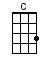 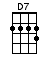 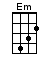 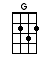 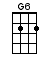 